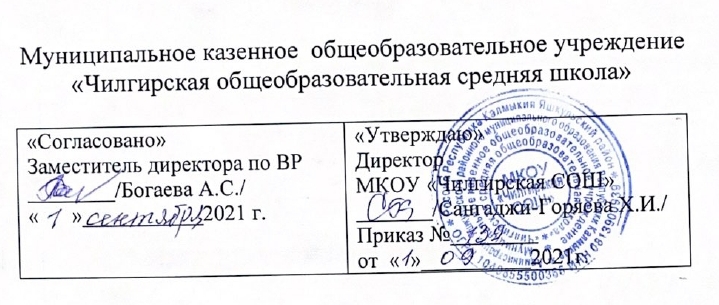 Рабочая программакурса внеурочной деятельности«Значимые вопросы биологии»для обучающихся 11 класса1 часа в неделю (34 часа в год)Автор / СоставительТавунова А.А.учитель биологии \2021-2022 учебный годПОЯСНИТЕЛЬНАЯ ЗАПИСКАРабочая программа разработана на основе следующих нормативно-правовых документов: Федеральный закон от 29 декабря 2012 года № 273-ФЗ «Об образовании в Российской Федерации» (в действующей редакции) Закон Чеченской Республики от 30.10.2014 № 37-РЗ «Об образовании в Чеченской РеспубликеФедеральный государственный образовательный стандарт среднего общего образования (утв. Приказом Министерства образования и науки РФ от 17 мая 2012 г. N 413). С изменениями и дополнениями от: 29 декабря 2014 г., 31 декабря 2015 г., 29 июня 2017 г. «О рабочих программах учебных предметов». Письмо Минобрнауки России от 28.10.2015 г. № 08-1786,Примерные основные образовательные программы основного и среднего общего образования, включенные в реестр примерных основных образовательных программ http://fgosreestr.ru/,Письмо Министерства образования и науки РФ от 12 мая 2011 г. № 03-296 “Об организации внеурочной деятельности при введении федерального государственного образовательного стандарта общего образования”Устав Государственного бюджетного общеобразовательного учреждения «Лингвистическая школа имени Ю.Д. Дешериева».Учебный план ГБОУ «Лингвистическая школа имени Ю.Д. Дешериева» на 2019-2020 учебный годОсновная образовательная программа среднего   общего образования Государственного бюджетного общеобразовательного учреждения «Лингвистическая школа имени Ю.Д. Дешериева».        Программа предназначена для учащихся 11-х классов общеобразовательных школ с углубленным изучением биологии. Решение цитологических и генетических  задач занимает в биологическом образовании важное место, так как это один из приемов обучения, посредством которого обеспечивается более глубокое и полное усвоение учебного материала по биологии. Чтобы научиться биологии, изучение теоретического материала должно сочетаться с систематическим использованием решения различных задач. В школьной программе существует эпизодическое включение генетических задач в структуру урока, что снижает дидактическую роль количественных закономерностей, и может привести к поверхностным представлениям у учащихся о процессах в природе, Сознательное изучение основ биологии немыслимо без понимания количественной стороны биологических процессов.Решение генетических задач содействует конкретизации и упрочению знаний, развивает навыки самостоятельной работы, служит закреплению в памяти учащихся биологических законов, теорий и важнейших понятий. Выполнение задач расширяет кругозор учащихся, позволяет устанавливать связи между явлениями, между причиной и следствием, развивает умение мыслить логически, воспитывает волю к преодолению трудностей. Умение решать генетические и цитологические задачи является одним из показателей уровня развития биологического мышления учащихся, глубины усвоения ими учебного материала.Данная программа служит для подготовки учащихся не только к олимпиадам различного уровня, но также и к Государственной итоговой аттестации по биологии.Решение цитологических задач занимает важное место в изучении основ биологической науки. При решении задач происходит более глубокое и полное усвоение учебного материала, вырабатываются навыки практического применения имеющихся знаний, развиваются способности к самостоятельной работе, происходит формирование умения логически мыслить, использовать приёмы анализа и синтеза, находить взаимосвязь между объектами и явлениями. В этом отношении решение задач является необходимым компонентом при биологии. Для большинства учащихся решение расчётных задач по биологии представляет немалые трудности. А, не освоив первый этап решения задач, связанных с ключевым понятием «ген», школьник в дальнейшем не сможет осознанно решать и более сложные задачи. Поэтому учителю требуется приложить максимальные усилия на начальном этапе решения задач, так как от этого будет зависеть дальнейший успех.Главное предназначение данной деятельности состоит в том, чтобы сформировать у учащихся умение решать задачи определённого уровня сложности, познакомить их с основными типами задач и способами их решения. Внеурочная деятельность является составной частью учебно-воспитательного процесса и одной из форм организации свободного времени учащихся. Внеурочная деятельность понимается сегодня преимущественно как деятельность, организуемая во внеурочное время для удовлетворения потребностей учащихся в содержательном досуге, их участии в самоуправлении и общественно полезной деятельности.ПЛАНИРУЕМЫЕ РЕЗУЛЬТАТЫОСВОЕНИЯ КУРСА ВНЕУРОЧНОЙ ДЕЯТЕЛЬНОСТИ Личностные:готовность и способность обучающихся к саморазвитию и самовоспитанию в соответствии с общечеловеческими ценностями и идеалами гражданского общества;принятие и реализация ценностей здорового и безопасного образа жизни, бережное, ответственное и компетентное отношение к собственному физическому и психологическому здоровью; неприятие вредных привычек: курения, употребления алкоголя, наркотиков.уважение к своему народу, чувство ответственности перед Родиной, гордости за свой край, свою Родину, прошлое и настоящее многонационального народа России;принятие гуманистических ценностей, осознанное, уважительное и доброжелательное отношение к другому человеку, его мнению, мировоззрению;способность к сопереживанию и формирование позитивного отношения к людям, в том числе к лицам с ограниченными возможностями здоровья и инвалидам; бережное, ответственное и компетентное отношение к физическому и психологическому здоровью других людей, умение оказывать первую помощь;развитие компетенций сотрудничества со сверстниками, детьми младшего возраста, взрослыми в образовательной, общественно полезной, учебно-исследовательской, проектной и других видах деятельности.мировоззрение, соответствующее современному уровню развития науки, значимости науки, готовность к научно-техническому творчеству, владение достоверной информацией о передовых достижениях и открытиях мировой и отечественной науки, заинтересованность в научных знаниях об устройстве мира и общества;готовность и способность к образованию, в том числе самообразованию, на протяжении всей жизни; сознательное отношение к непрерывному образованию как условию успешной профессиональной и общественной деятельности; экологическая культура, бережное отношения к родной земле, природным богатствам России и мира; понимание влияния социально-экономических процессов на состояние природной и социальной среды, ответственность за состояние природных ресурсов; умения и навыки разумного природопользования, нетерпимое отношение к действиям, приносящим вред экологии; приобретение опыта эколого-направленной деятельности;осознанный выбор будущей профессии как путь и способ реализации собственных жизненных планов;потребность трудиться, уважение к труду и людям труда, трудовым достижениям, добросовестное, ответственное и творческое отношение к разным видам трудовой деятельности.Метапредметные:Регулятивные универсальные учебные действиясамостоятельно определять цели, задавать параметры и критерии, по которым можно определить, что цель достигнута;ставить и формулировать собственные задачи в образовательной деятельности и жизненных ситуациях;выбирать путь достижения цели, планировать решение поставленных задач, оптимизируя материальные и нематериальные затраты; организовывать эффективный поиск ресурсов, необходимых для достижения поставленной цели;сопоставлять полученный результат деятельности с поставленной заранее целью.Познавательные универсальные учебные действияискать и находить обобщенные способы решения задач, в том числе, осуществлять развернутый информационный поиск и ставить на его основе новые (учебные и познавательные) задачи;критически оценивать и интерпретировать информацию с разных позиций, распознавать и фиксировать противоречия в информационных источниках;использовать различные модельно-схематические средства для представления существенных связей и отношений, а также противоречий, выявленных в информационных источниках;находить и приводить критические аргументы в отношении действий и суждений другого; спокойно и разумно относиться к критическим замечаниям в отношении собственного суждения, рассматривать их как ресурс собственного развития;выстраивать индивидуальную образовательную траекторию, учитывая ограничения со стороны других участников и ресурсные ограничения; менять и удерживать разные позиции в познавательной деятельности.Коммуникативные универсальные учебные действияосуществлять деловую коммуникацию как со сверстниками, так и со взрослыми (как внутри образовательной организации, так и за ее пределами), подбирать партнеров для деловой коммуникации исходя из соображений результативности взаимодействия, а не личных симпатий;при осуществлении групповой работы быть как руководителем, так и членом команды в разных ролях (генератор идей, критик, исполнитель, выступающий, эксперт и т.д.);развернуто, логично и точно излагать свою точку зрения с использованием адекватных (устных и письменных) языковых средств;ПРЕДМЕТНЫЕ.1) владение основополагающими биологическими понятиями, теориями, законами и закономерностями; уверенное пользование биологической терминологией;2) владение основными методами научного познания, используемыми в биологии: наблюдение, описание, измерение, эксперимент; умение обрабатывать, объяснять результаты проведенных опытов и делать выводы; готовность и способность применять методы познания при решении практических задач;3) сформированность умения давать количественные оценки и проводить расчеты по цитологическим и генетическим задачам;4) сформированность собственной позиции по отношению к биологической информации, получаемой из разных источников;5) для обучающихся с ограниченными возможностями здоровья овладение основными доступными методами научного познания;6) для слепых и слабовидящих обучающихся овладение правилами записи химических формул с использованием рельефно-точечной системы обозначений Л. Брайля.СОДЕРЖАНИЕ КУРСАВведение – 2 часаВведение в предметРесурсы учебного успеха: обученность, мотивация, память, внимание, модальность, мышление, деятельность. Контроль, самоконтроль.Мотивация на успех: матрица индивидуального успеха, индивидуальная программа развития общеучебных навыков.Решение задач по теме«Основные свойства живого. Системная организация жизни»-1 час            Закрепление основного содержания тем в ходе решения биологических задач:Биология - наука о жизни и ее закономерностях. Предмет, задачи, методы и значение биологии. Связь биологии с другими науками, ее место в системе естественнонаучных и биологических дисциплин. Биология в системе культуры. Место биологии в формировании научного мировоззрения и научной картины мира.  Основные признаки живого. Определение понятия «жизнь». Биологическая форма существования материи. Уровни организации живой материи и принципы их выделения.Основные понятия. Биология. Жизнь. Основные признаки живого. Уровни организации живой материи. Методы изучения в биологии. Клетка. Ткань. Орган. Организм. Популяция и вид. Биогеоценоз. БиосфераРаздел 1. Решение задач по теме «Молекулярная биология»-6 часов            Закрепление основного содержания тем в ходе решения биологических задач:Химический состав клетки. Неорганические вещества.Химические элементы и их роль в клетке. Неорганические вещества и их роль в жизнедеятельности клетки. Вода в клетке, взаимосвязь ее строения, химических свойств и биологической роли. Соли неорганических кислот, их вклад в обеспечение жизнедеятельности клетки и поддержание гомеостаза. Ионы в клетке, их функции. Осмотическое давление и тургор в клетке. Буферные системы клетки.Химический состав клетки.  Углеводы. Липиды.Углеводы в жизнедеятельности растений, животных, грибов и бактерий. Структурные и функциональные особенности моносахаридов и дисахаридов. Биополимеры - полисахариды, строение и биологическая роль.Жиры и липиды, особенности их строения, связанные с функциональной активностью клетки.Химический состав клетки. Белки.Органические вещества клетки. Биополимеры – белки. Структурная организация белковых молекул. Свойства белков. Денатурация и ренатурация – биологический смысл и значение. Функции белковых молекул. Ферменты, их роль в обеспечении процессов жизнедеятельности. Классификация ферментов4-5.  Химический состав клетки. Нуклеиновые кислоты.Нуклеиновые кислоты, их роль в клетке. История изучения. ДНК – молекула хранения наследственной информации. Структурная организация ДНК. Самоудвоение ДНК. РНК, ее виды, особенности строения и функционированияАТФ – основной аккумулятор энергии в клетке. Особенности строения молекулы и функции АТФ. Витамины, строение, источник поступления и роль в организме и клетке.6.        Тестирование  по разделу «Молекулярная биология»Основные понятия. Аминокислоты. Антикодон. Гидрофильность.  Гидрофобность. Гликопротеиды. Гуанин. Денатурация. ДНК. Кодон. Комплементарность. Липопротеиды. Локус. Макроэлементы. Микроэлементы. Мономер. Нуклеопротеиды. Нуклеотид. Осмос. Полимер. Полипептид. Пептидная связь. РНК. Тимин. Ферменты. Цитозин. Урацил.Межпредметные связи. Неорганическая химия. Химические элементы периодической системы Д.И.Менделеева. Ионы (катионы и анионы). Вода и другие неорганические вещества, строение молекул и свойства. Диссоциация электролитов. Органическая химия. Основные группы органических соединений. Буферные растворы. Физика. Осмотическое давление. Диффузия и осмос. Раздел 2.  Решение задач по теме «Цитология» -11 часов            Закрепление основного содержания тем в ходе решения биологических задач:Цитология как наука.Предмет, задачи и методы современной цитологии. Место цитологии в системе естественнонаучных и биологических наук. История развития цитология. Теоретическое и практическое значение цитологических исследований в медицине, здравоохранении, сельском хозяйстве, деле охраны природы и других сферах человеческой деятельности.История открытие клетки. Клеточная теория. Основные положения первой клеточной теории. Современная клеточная теория, ее основные положения и значение для развития биологии.Строение клетки и её органоиды.Плазматическая мембрана и оболочка клетки. Строение мембраны клеток. Проникновение веществ через мембрану клеток. Виды транспорта веществ через цитоплазматическую мембрану клеток (пассивный и активный транспорт, экзоцитоз и эндоцитоз). Особенности строения оболочек прокариотических и эукариотических клеток.Цитоплазма и ее структурные компоненты. Основное вещество цитоплазмы, его свойства и функции. Ядро интерфазной клетки. Химический состав  и строение ядра. Значение ядра в обмене веществ и передаче генетической информации. Ядрышко, особенности строения и функции. Хромосомы, постоянство числа и формы, тонкое строение. Понятие о кариотипе. Гаплоидный и диплоидный наборы хромосом.Аппарат Гольджи. Строение, расположение в клетках животных и растений, функции аппарата Гольджи: синтез полисахаридов и липидов, накопление и созревание секретов (белки, липиды, полисахариды), транспорт веществ, роль в формировании плазматической мембраны и лизосом. Строение и функции лизосом.Эндоплазматическая сеть (ЭПС), ее типы. Особенности строения агранулярной (гладкой) и гранулярной (шероховатой) ЭПС. Значение гладкой ЭПС в синтезе полисахаридов и липидов, их накоплении и транспорте. Защитная функция ЭПС (изоляция и нейтрализация вредных для клетки веществ). Функции шероховатой ЭПС (участие в синтезе белков, в накоплении белковых продуктов и их транспорте, связь с другими органоидами и оболочкой клетки). Рибосомы, особенности строения и роль в биосинтезе белка. Полирибосомы.Вакуоли растительных клеток, их значение, связь с ЭПС.Пластиды: лейкопласты, хлоропласты, хромопласты. Особенности, строение и функции пластид.  ДНК пластид. Происхождение хлоропластов. Взаимное превращение пластид.Митохондрии, строение (наружная и внутренняя мембраны, кристы). Митохондриальные ДНК, РНК, рибосомы, их роль. Функции митохондрий. Гипотезы о происхождении митохондрий. Значение возникновения кисло­родного дыхания в эволюции.Клеточный центр, его строение и функции. Органоиды движения. Клеточные включения – непостоянный органоид клеток, особенности и функции.3.    ФотосинтезОбмен веществ и энергии. Понятие о пластическом и энергетическом обмене.Фотосинтез. Световая и темновая фазы фотосинтеза, основные процессы, происходящие в эти фазы. Основные итоги световой фазы - синтез АТФ, выделение кислорода, образование восстановленного никотинамидадениндинуклеотидфосфата (НАДФ·Н2). Фотофосфорилирование. Суммарное уравнение фотосинтеза. Первичные продукты фотосинтеза. Фотосинтез и урожай сельскохозяйственных культур. Пути повышения продуктивности сельскохозяйственных растений. К.А.Тимирязев о космической роли зеленых растений. Хемосинтез и его значение в природе.4.    Энергетический обменЭнергетический обмен в клетке и его биологический смысл. Этапы энергетического обмена, приуроченность этих процессов к определенным структурам клетки. Значение митохондрий и АТФ в энергетическом обмене. Биосинтез белкаБиосинтез белков в клетке и его значение. Роль генов в биосинтезе белков. Генетический код и его свойства. Этапы биосинтеза белка. Реакции матричного синтеза. Регуляция синтеза белков. Ген-регулятор, ген-оператор, структурные гены, их взаимодействие. Принцип обратной связи в регуляции функционирования генов. Современные представления о природе генТипы деления клетокЖизненный цикл клетки и его этапы. Подготовка клетки к делению – интерфаза, ее периоды (пресинтетический, синтетический, постсинтетический). Биологическое значение интерфазы. Апоптоз. Митотический цикл. Амитоз и его значение. Митоз - цитологическая основа бесполого размножения. Фазы митоза, их характеристика. Структурные изменения и физиологические особенности органоидов клетки во время митотического деления. Веретено деления, строение и функции нитей веретена. Биологическое значение митоза. Мейоз - цитологическая основа полового размножения. Первое деление мейоза, его фазы, их характеристика. Уменьшение числа хромосом как результат первого деления. Второе деление мейоза, фазы, их характеристика. Биологическое значение мейоза.  Бесполое и половое размножение.Формы и способы размножения организмов. Бесполое размножение, его виды и значение. Половое размножение, его виды и эволюционное значение. Общая характеристика и особенности размножения основных групп организмов. Развитие мужских и женских половых клеток у животных и растений. Онтогенез – индивидуальное развитие организмов.Оплодотворение и его типы. Оплодотворение и развитие зародыша у животных. Основные этапы эмбрионального развития животных.  Взаимодействие частей развивающегося зародыша. Биогенетический закон, его современная интерпретация. Постэмбриональное развитие. Вредное влияние алкоголя, никотина, наркотиков, загрязнения окружающей среды на развитие зародыша животных и человека.Общая характеристика и особенности размножения вирусов, бактерий, водорослей, мохообразных, папоротникообразных, голосеменных, покрытосеменных, грибов и лишайников. Смена фаз в жизненном цикле.Тестирование  по разделу «Цитология»Основные понятия. Автотрофы. Аминокислоты. Анаболизм. Ассимиляция. Антикодон. Аппарат Гольджи. Активный транспорт. Аэробы. Бактериофаги. Биосинтез белка. Брожение. Вакуоль. Включения. Гаплоидный набор хромосом. Диплоидный набор хромосом. Ген. Генетический код. Геном. Генотип. Гидрофильность.  Гидрофобность. Гликолиз. Гликокаликс. Гликопротеиды. Грана. Гуанин. Денатурация. Диссимиляция. ДНК. Дыхательный    субстрат. Клеточное дыхание. Кариоплазма. Катаболизм. Кислородный этап. Кодон. Комплементарность. Криста. Лейкопласты. Лизосома. Липопротеиды. Локус. Макроэлементы. Матрикс. Матричный  синтез.  Метаболизм. Микротрубочки. Микрофиламенты. Микроэлементы. Мономер. Нуклеопротеиды. Нуклеотид. Оперон. Органоиды. Осмос. Оператор. Пластиды. Пиноцитоз. Полимер. Полипептид. Пептидная связь. Прокариоты. Репрессор.  Рибосомы. РНК. СПИД. Строма. Структурные гены. Трансляция. Транскрипция. Триплет. Тилакоид.  Тимин. Фагоцитоз. Ферменты. Хлоропласт. Хроматин. Хромопласт. Хромосома. Центриоли. Цитоплазматическая мембрана. Цитозин. Урацил. Фотосинтез. Хемосинтез. Экзоцитоз.  Эндоцитоз. Эндоплазматическая сеть. Эукариоты.  Ядро. Ядрышко.   Бесполое размножение. Вегетативное размножение. Зигота. Половое размножение. Почкование. Апоптоз. Жизненный цикл клетки. Сперматозоид. Спора. Яйцеклетка. Амитоз. Митоз. Мейоз. Центромера. Интерфаза.  Профаза. Анафаза. Метафаза. Телофаза. Веретено деления. Бивалент. Генеративная ткань. Гомологичные хромосомы. Двойное оплодотворение. Зародышевый мешок. Коньюгация. Кроссинговер. Редукционное деление. Сперматогенез. Овогенез. Жизненный цикл. Гаметофит. Спорофит. Биогенетический закон. Бластула. Бластомер. Оплодотворение. Онтогенез. Внутреннее оплодотворение. Наружное оплодотворение. Зародышевые листки. Органогенез. Партеногенез. Эмбриональное развитие. Постэмбриональное развитие. Филогенез. Эктодерма. Энтодерма. Мезодерма.Межпредметные связи. Неорганическая химия. Химические элементы периодической системы Д.И.Менделеева. Ионы (катионы и анионы). Вода и другие неорганические вещества, строение молекул и свойства. Диссоциация электролитов. Органическая химия. Основные группы органических соединений. Буферные растворы. Физика. Осмотическое давление. Диффузия и осмос. Ботаника. Особенности строения клеток растений. Отличия растений от животных. Зоология. Особенности строения клеток животных. Отличия животных от растений и грибовБотаника. Особенности строения и размножения растений. Вегетативное размножение. Прививки. Органы растений, их строение и функции. Строение цветка – органа семенного размножения. Опыление. Зоология. Особенности размножения животных различных систематических групп. Способы оплодотворения у животных. Постэмбриональное развитие насекомых. Цикл развития земноводных. Анатомия. Особенности эмбрионального развития человекаРаздел 3.Решение задач по теме «Генетика»-11 часов            Закрепление основного содержания тем в ходе решения биологических задач:Независимое наследование признаковПредмет, задачи и методы генетики. Основные разделы генетики. Место генетики среди биологических наук. Значение генетики в разработке проблем охраны природы, здравоохранения, медицины, сельского хозяйства. Практическое значение генетики. Г.Мендель – основоположник генетики. Метод генетического анализа, разработанный Г.Менделем. Генетическая символика. Правила записи схем скрещивания.Наследование при моногибридном скрещивании. Доминантные и рецессивные признаки. Первый закон Менделя - закон единообразия гибридов первого поколения. Второй закон Менделя - закон расщепления. Правило чистоты гамет. Цитологические основы расщепления при моногибридном скрещивании. Статистический характер расщепления. Понятие о генах и аллелях. Фенотип и генотип. Гомозигота и гетерозигота. Расщепление при возвратном и анализирующем скрещивании. Наследование при дигибридном скрещивании. Независимое комбинирование независимых пар признаков - третий закон Менделя. Цитологические основы независимого комбинирования пар признаков.Взаимодействие аллельных и неаллельных генов.Наследование при взаимодействии аллельных генов. Доминирование. Неполное доминирование. Кодомнирование. Сверхдоминирование. Множественный аллелизм.Взаимодействие неаллельных генов. Новообразования при скрещивании. Особенности наследования количественных признаков. Комплиментарность. Эпистаз. Полимерия. Множественное действие генов. Примеры множественного действия генов. Возможные механизмы объяснения этого явления. Генотип как целостная исторически сложившаяся система.Хромосомная теория наследственности.Явление сцепленного наследования и ограниченность третьего закона Менделя. Значение работ Т.Г.Моргана и его школы в изучении явления сцепленного наследования. Кроссинговер, его биологическое значение. Генетические карты хромосом. Основные положения хромосомной теории наследственности. Вклад школы Т.Г.Моргана в разработку хромосомной теории наследственности.Генетика пола.Генетика пола. Первичные и вторичные половые признаки. Хромосомная теория определения пола. Гомогаметный и гетерогаметный пол. Типы определения пола. Механизм поддержания соотношения полов 1:1. Наследование признаков, сцепленных с полом.10.    Закономерности изменчивости.Изменчивость. Классификация изменчивости с позиций современной ге­нетики. Фенотипическая (модификационная и онтогенетическая) изменчивость. Норма реакции и ее зависимость от генотипа. Статистические закономерности модификационной изменчивости; вариационный ряд и вариационная кривая. Генотипическая (комбинативная и мутационная) изменчивость. Значение комбинативной изменчивости в объяснении эволюционных процессов, селекции организмов.  Мутационная изменчивость, ее виды. Мутации, их причины. Классификация мутаций по характеру изменения генотипа (генные, хромосомные, геномные, цитоплазматические). Последствия влияния мутагенов на организм. Меры защиты окружающей среды от загрязнения мутагенами. Закон гомологических рядов в наследственной изменчивости. Н.И.Вавилова. Экспериментальное получение мутаций.Генетика человека      Генетика человека. Человек как объект генетических исследований. Мето­ды изучения наследственности человека: генеалогический, близнецовый, цитогенетический, гибридизация соматических клеток.       Наследственные болезни, их распространение в популяциях человека. Меры профилактики наследственных заболеваний человека. Вредное влияние алкоголя, никотина и наркотических веществ на наследственность человека. Медико-генетическое консультирование. Критика расистских теорий с позиций современной генетики.                 Основные понятия. Генетика. Гибридологический метод. Наследственность. Изменчивость. Аллель. Альтернативные признаки. Генотип. Фенотип. Гетерозигота. Гомозигота. Гибрид. Доминантный признак. Рецессивный признак. Анализирующее скрещивание. Возвратное скрещивание. Дигетерозигота. Полигибридное скрещивание. Комплиментарное действие генов. Эпистаз. Полимерия. Плейотропия. Множественный аллелизм. Кодоминирование. Сверхдоминирование. Неполное доминирование. Сцепленное наследование. Группы сцепления. Кроссинговер. Кроссоверные и некроссоверные гаметы. Аутосомы. Гетерогаметный пол. Гомогаметный пол. Сцепленное с полом наследование. Фенотипическая изменчивость. Модификационная изменчивость. Варианта. Вариационный ряд. Вариационная кривая. Норма реакции. Онтогенетическая изменчивость. Генотипическая изменчивость. Мутационная изменчивость. Мутации. Мутагены. Генные мутации. Геномные мутации. Хромосомные мутации. Комбинативная изменчивость. Цитоплазматическая изменчивость. Спонтанные мутации. Летальные мутации. Закон гомологических рядов в наследственной изменчивости.  Генетика человека. Наследственные болезни. Альбинизм. Близнецовый метод. Гемофилия. Гибридизация соматических клеток. Медико-генетическое консультирование. Полидактилия. Популяционный метод.                  Межпредметные связи. Экология. Охрана природы от воздействия хозяйственной деятельности человека. Теория эволюции. Значение изменчивости в эволюции. Физика. Ионизирующее излучение, понятие о дозе излучения и биологической защите. Химия. Охрана природы от воздействия химических производств.Неорганическая химия. Охрана природы от негативного воздействия отходов химических производств.  Физика. Рентгеновское излучение. Понятие о дозе излучения и биологической защите.Тестирование по курсу «Решение биологических задач в ходе подготовки к ЕГЭ» - 1 часУчебно-тематический план№ п/пНаименование темВсего часовПрактические работы11 класс11 класс11 класс11 класс1Введение в предмет212Молекулярная биология 633Цитология 1354Генетика 1355Итого 3414